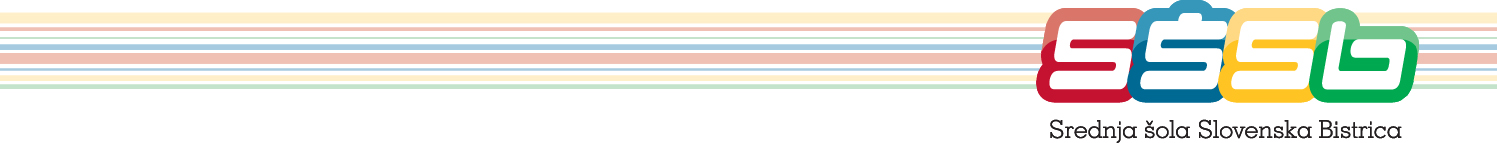 Teden dejavnostiod 12. 9. 2016 do 15. 9. 2016SREDNJA ŠOLA SLOVENSKA BISTRICATeden dejavnosti (od 12. 9. do 15. 9. 2016) za dijake 1. letnikov (obvezne izbirne vsebine/OIV in interesne dejavnosti/ID)SREDNJA ŠOLA SLOVENSKA BISTRICATeden dejavnosti (od 12. 9. do 15. 9. 2016) za dijake 1. letnikov (obvezne izbirne vsebine/OIV in interesne dejavnosti/ID)Teden dejavnosti (od 12. 9. do 15. 9. 2016) za dijake 2. letnikov (obvezne izbirne vsebine/OIV in interesne dejavnosti/ID)     Teden dejavnosti (od 12. 9. do 15. 9. 2016) za dijake 3. letnikov in 1. f (obvezne izbirne vsebine/OIV in interesne dejavnosti/ID)Teden dejavnosti (od 12. 9. do 15. 9. 2016) za dijake zaključnih letnikov: priprave na SM in PM ter OIV in IND Dijaki, ki imajo priprave na maturo, malicajo v glavnem odmoru.Pripravili: Iva Pučnik Ozimič, Mojca VrečkoLETNIKPonedeljek, 12. 9. 2016Torek, 13. 9. 2016Sreda, 14. 9. 2016Sreda, 14. 9. 2016Četrtek, 15. 9. 2016Petek, 16. 9. 2016Gostje ŠPAGostje ŠPAGostje ŠPAŠportni dan – gostje ŠPA1. a** Sistematski zdravstveni preg.1. skupina: 7.50–9.452. skupina: 10.30–12.30Zbor pred ZD: 7.50, pred šolo 10.15Mateja Lešnik9.45–10.15 malicaDelavnica Učenje učenja2. skupina: 7.50–9.45/uč. 2111. skupina: 10.30–12.30/uč.211Irena Wozniak, Vera Cunk Manič7.50–8.35/uč.101Predstavitev AFS (Tanja D, Zala K, Jeroen Van Ackeren)8.40–10.15 Predstavitev gledaliških in likovne dejavnosti/uč. 101M. Gregorič, R. DragićMarko Žigart10.15– 11.00 malica11.00–12.30/uč. 101Predstavitev filmske dejavnosti,  PZ in šolskega bandaVasja Eigner, Nadja StegneJasna ŽupaničIztok UtenkarEkskurzija –Logarska dolina7.45–16.00Spremljevalci:Jasna ŽupaničMateja Petrič PodvršnikMateja LešnikLidija LičenZbor 7.45 pred šolo;dvigniti malico pred odhodom.Ekskurzija –Logarska dolina7.45–16.00Spremljevalci:Jasna ŽupaničMateja Petrič PodvršnikMateja LešnikLidija LičenZbor 7.45 pred šolo;dvigniti malico pred odhodom.7.30–9.00 /v KNJRastem s knjigo**Alenka Ajd Bratkovič, Lidija LičenDAN ŠOLE**Rastem s knjigokasneje sept. (1. b, 1. c)**Ogled art filma1. a** Sistematski zdravstveni preg.1. skupina: 7.50–9.452. skupina: 10.30–12.30Zbor pred ZD: 7.50, pred šolo 10.15Mateja Lešnik9.45–10.15 malicaDelavnica Učenje učenja2. skupina: 7.50–9.45/uč. 2111. skupina: 10.30–12.30/uč.211Irena Wozniak, Vera Cunk Manič7.50–8.35/uč.101Predstavitev AFS (Tanja D, Zala K, Jeroen Van Ackeren)8.40–10.15 Predstavitev gledaliških in likovne dejavnosti/uč. 101M. Gregorič, R. DragićMarko Žigart10.15– 11.00 malica11.00–12.30/uč. 101Predstavitev filmske dejavnosti,  PZ in šolskega bandaVasja Eigner, Nadja StegneJasna ŽupaničIztok UtenkarEkskurzija –Logarska dolina7.45–16.00Spremljevalci:Jasna ŽupaničMateja Petrič PodvršnikMateja LešnikLidija LičenZbor 7.45 pred šolo;dvigniti malico pred odhodom.Ekskurzija –Logarska dolina7.45–16.00Spremljevalci:Jasna ŽupaničMateja Petrič PodvršnikMateja LešnikLidija LičenZbor 7.45 pred šolo;dvigniti malico pred odhodom.9.00–13.00*ŠPORTNI DAN – pohodM. Križanič, Maja Kodrič CrnjakovičDAN ŠOLE**Rastem s knjigokasneje sept. (1. b, 1. c)**Ogled art filma1. b8.30–13.00*ŠPORTNI DAN – pohodMarko KrižaničNadja Stegne7.50–8.35/uč.101Predstavitev AFS (Tanja D, Zala K, Jeroen Van Ackeren)8.40–10.15 Predstavitev gledaliških in likovne dejavnosti/uč. 101M. Gregorič, R. DragićMarko Žigart10.15– 11.00 malica11.00–12.30/uč. 101Predstavitev filmske dejavnosti,  PZ in šolskega bandaVasja Eigner, Nadja StegneJasna ŽupaničIztok UtenkarEkskurzija –Logarska dolina7.45–16.00Spremljevalci:Jasna ŽupaničMateja Petrič PodvršnikMateja LešnikLidija LičenZbor 7.45 pred šolo;dvigniti malico pred odhodom.Ekskurzija –Logarska dolina7.45–16.00Spremljevalci:Jasna ŽupaničMateja Petrič PodvršnikMateja LešnikLidija LičenZbor 7.45 pred šolo;dvigniti malico pred odhodom.** Sistematski zdravstveni preg.1. skupina: 7.50–9.302. skupina: 10.30–12.30Zbor pred ZD 7.50, pred šolo 10.15Marko Žigart9.45–10.15 malicaDelavnica Učenje učenja2. skupina: 7.50–9.45/uč. 2111. skupina: 10.30–12.45/uč. 211Iva Pučnik Ozimič, Vera Cunk ManičDAN ŠOLE**Rastem s knjigokasneje sept. (1. b, 1. c)**Ogled art filma1. č7.50–10.15/uč. 311Učenje učenja (BUS)Lidija Pahič10.15–11.00 malica11.00–12.30/uč. 311Kulturne znamenitosti krajaIztok Utenkar7.50–8.35/uč.101Predstavitev AFS (Tanja D, Zala K, Jeroen Van Ackeren)8.40–10.15 Predstavitev gledaliških in likovne dejavnosti/uč. 101M. Gregorič, R. DragićMarko Žigart10.15– 11.00 malica11.00–12.30/uč. 101Predstavitev filmske dejavnosti,  PZ in šolskega bandaVasja Eigner, Nadja StegneJasna ŽupaničIztok Utenkar7.30–9.00/v KNJRastem s knjigoAlenka Ajd Bratkovič9.15–10.00 malica7.30–9.00/v KNJRastem s knjigoAlenka Ajd Bratkovič9.15–10.00 malica*9.00–13.00ŠPORTNI DAN – pohodMihaela PišekDAN ŠOLE**Rastem s knjigokasneje sept. (1. b, 1. c)**Ogled art filma1. č7.50–10.15/uč. 311Učenje učenja (BUS)Lidija Pahič10.15–11.00 malica11.00–12.30/uč. 311Kulturne znamenitosti krajaIztok Utenkar7.50–8.35/uč.101Predstavitev AFS (Tanja D, Zala K, Jeroen Van Ackeren)8.40–10.15 Predstavitev gledaliških in likovne dejavnosti/uč. 101M. Gregorič, R. DragićMarko Žigart10.15– 11.00 malica11.00–12.30/uč. 101Predstavitev filmske dejavnosti,  PZ in šolskega bandaVasja Eigner, Nadja StegneJasna ŽupaničIztok Utenkar10.00–12.30, zbor v jedilniciObisk podjetja SparBarbara Korošec 10.00–12.30, zbor v jedilniciObisk podjetja SparBarbara Korošec *9.00–13.00ŠPORTNI DAN – pohodMihaela PišekDAN ŠOLE**Rastem s knjigokasneje sept. (1. b, 1. c)**Ogled art filma 1. e8.30–10.15 Kulturne znamenitosti kraja,Mateja Petrič Podvršnik, Natalija Kaučič8.20: zbor pred šolo10.15–11.00 malica11.00–12.30/uč. 211Razredna klimaTara Sinkovič, Natalija Kaučič8.40–10.15 Predstavitev gledaliških in likovne dejavnosti/uč. 101Damijana Gregorič10.15–11.00 malicaEnako kot 1. letniki/uč. 1017.30–9.15/uč. 209Tečaj SLO,Sibili Simonič7.30–9.15 v KNJ Rastem s knjigoAlenka Ajd B.Natalija Kaučič9.00–13.00*ŠPORTNI DAN – pohodMeta Suhadolnik SeljakTara SinkovičLucija OčkoDAN ŠOLE**Rastem s knjigokasneje sept. (1. b, 1. c)**Ogled art filma 1. e8.30–10.15 Kulturne znamenitosti kraja,Mateja Petrič Podvršnik, Natalija Kaučič8.20: zbor pred šolo10.15–11.00 malica11.00–12.30/uč. 211Razredna klimaTara Sinkovič, Natalija Kaučič8.40–10.15 Predstavitev gledaliških in likovne dejavnosti/uč. 101Damijana Gregorič10.15–11.00 malicaEnako kot 1. letniki/uč. 10110.15–11.00 malica11.00 – 12.30, zbor v jedilniciObisk podjetja SparSibili Simonič, Lucija Očko10.15–11.00 malica11.00 – 12.30, zbor v jedilniciObisk podjetja SparSibili Simonič, Lucija Očko9.00–13.00*ŠPORTNI DAN – pohodMeta Suhadolnik SeljakTara SinkovičLucija OčkoDAN ŠOLE**Rastem s knjigokasneje sept. (1. b, 1. c)**Ogled art filma 1. e8.30–10.15 Kulturne znamenitosti kraja,Mateja Petrič Podvršnik, Natalija Kaučič8.20: zbor pred šolo10.15–11.00 malica11.00–12.30/uč. 211Razredna klimaTara Sinkovič, Natalija Kaučič80.40–10.15/uč. 209Tečaj SLO/ dijaki drugih narodnosti Sibili Simonič(po malici predstavitev PZ …/uč.101)10.15–11.00 malica11.00 – 12.30, zbor v jedilniciObisk podjetja SparSibili Simonič, Lucija Očko10.15–11.00 malica11.00 – 12.30, zbor v jedilniciObisk podjetja SparSibili Simonič, Lucija Očko9.00–13.00*ŠPORTNI DAN – pohodMeta Suhadolnik SeljakTara SinkovičLucija OčkoDAN ŠOLE**Rastem s knjigokasneje sept. (1. b, 1. c)**Ogled art filmaPomembno* Športni dan: športna obutev, topla oblačila; dijaki dvignete malico v šoli pred odhodom; v primeru dežja bo športni dan potekal v telovadnici.**Zdravniški pregled: dijaki morajo imeti s sabo zdravstvene kartice in potrdilo osebnega zdravnika, če ni iz ZD Slovenska Bistrica.* Športni dan: športna obutev, topla oblačila; dijaki dvignete malico v šoli pred odhodom; v primeru dežja bo športni dan potekal v telovadnici.**Zdravniški pregled: dijaki morajo imeti s sabo zdravstvene kartice in potrdilo osebnega zdravnika, če ni iz ZD Slovenska Bistrica.* Športni dan: športna obutev, topla oblačila; dijaki dvignete malico v šoli pred odhodom; v primeru dežja bo športni dan potekal v telovadnici.**Zdravniški pregled: dijaki morajo imeti s sabo zdravstvene kartice in potrdilo osebnega zdravnika, če ni iz ZD Slovenska Bistrica.* Športni dan: športna obutev, topla oblačila; dijaki dvignete malico v šoli pred odhodom; v primeru dežja bo športni dan potekal v telovadnici.**Zdravniški pregled: dijaki morajo imeti s sabo zdravstvene kartice in potrdilo osebnega zdravnika, če ni iz ZD Slovenska Bistrica.* Športni dan: športna obutev, topla oblačila; dijaki dvignete malico v šoli pred odhodom; v primeru dežja bo športni dan potekal v telovadnici.**Zdravniški pregled: dijaki morajo imeti s sabo zdravstvene kartice in potrdilo osebnega zdravnika, če ni iz ZD Slovenska Bistrica.DAN ŠOLE**Rastem s knjigokasneje sept. (1. b, 1. c)**Ogled art filmaLETNIKLETNIKPonedeljek, 12. 9. 2016Torek, 13. 9. 2016Sreda, 14. 9. 2016Četrtek, 15. 9. 2016Petek, 16. 9. 20161. c1. c8.40–10.15 v KNJIKnjižnično informacijska znanjaAlenka Ajd Bratkovič10.15–11.00 malica11.00–12.30Kulturne znamenitosti kraja,Robi ObrulSistematski zdravstveni preg.1. skupina: 8.00–10.002. skupina: 10.30–12.30Zbor pred ZD 7.50, zbor pred šolo 10.15Ljubo Gričnik9.45- 10.15 malicaDelavnica Učenje učenja2. skupina: 7.50–9.45/uč. 2111. skupina: 10.30–12.25/uč.211Irena Wozniak, Andreja Šulek,Mojca Vrečko7.50–9.30.15/uč.105Predstavitev glasbenih in filmskih  dejavnostiNadja Stegne, Vasja Eigner9.30–10.00 malica10.00–11.30/v KNJRastem s knjigoAlenka Ajd Bratkovič,Nataša Gumilar Papotnik9.00–13.00*ŠPORTNI DAN – pohodJure Vračun,Damijana GregoričDAN ŠOLEPomembno* Športni dan: športna obutev, topla oblačila; dijaki dvignete malico v šoli pred odhodom; v primeru dežja bo športni dan potekal v telovadnici.**Zdravniški pregled: dijaki morajo imeti s sabo zdravstvene kartice in potrdilo osebnega zdravnika, če ni iz ZD Slovenska Bistrica.* Športni dan: športna obutev, topla oblačila; dijaki dvignete malico v šoli pred odhodom; v primeru dežja bo športni dan potekal v telovadnici.**Zdravniški pregled: dijaki morajo imeti s sabo zdravstvene kartice in potrdilo osebnega zdravnika, če ni iz ZD Slovenska Bistrica.* Športni dan: športna obutev, topla oblačila; dijaki dvignete malico v šoli pred odhodom; v primeru dežja bo športni dan potekal v telovadnici.**Zdravniški pregled: dijaki morajo imeti s sabo zdravstvene kartice in potrdilo osebnega zdravnika, če ni iz ZD Slovenska Bistrica.* Športni dan: športna obutev, topla oblačila; dijaki dvignete malico v šoli pred odhodom; v primeru dežja bo športni dan potekal v telovadnici.**Zdravniški pregled: dijaki morajo imeti s sabo zdravstvene kartice in potrdilo osebnega zdravnika, če ni iz ZD Slovenska Bistrica.* Športni dan: športna obutev, topla oblačila; dijaki dvignete malico v šoli pred odhodom; v primeru dežja bo športni dan potekal v telovadnici.**Zdravniški pregled: dijaki morajo imeti s sabo zdravstvene kartice in potrdilo osebnega zdravnika, če ni iz ZD Slovenska Bistrica.LETNIKPonedeljek, 12. 9. 2016Torek, 13. 9. 2016Sreda, 14. 9. 2016Četrtek, 15. 9. 2016Petek, 16. 9. 20162. aPouka prosto(CŠOD/šola v naravi od 9. do 11. 9. 2016 ) 8.00–10.00/uč. 106Tečaj prve pomoči Vera Cunk Manić (vaje*)10.00–10.30 malica10.30–12.30 Tečaj prve pomoči, RK1. skupina v uč. 1062. skupina v uč. 1057.50–8.35/uč. 101Predstavitev AFS: Tanja Dabanovič, Zala Korošec; Jeroen Van Ackeren Gregor Artnik8.40–10.15/uč.101Unicef, Robi ObrulGregor Artnik, Tanja Dabanovič10.30–11.00 malicaFinančna pismenostAndreja Šulek, FŠ2. A/ predavanje: 11.00–12.00/uč. 101 2. A/ delavnica: 12.00–13.00//uč. 105Gregor Artnik2. B/ delavnica: 11.00–12.00/uč. 1052. B/ predavanje: 12.00–13.00/uč. 101Tanja Dabanovič 8.00–13.00/uč. 205 YouthStart – podjetnostJasna ŽupaničIztok UtenkarMojca Vrečko10.00–10.30 malicaDAN ŠOLEKIZ 2. a, b KNJ MBKasnejeCŠOD/šola v naravi)2. č in 2. e 14. 10. – 16.10. 20162. bPouka prosto(CŠOD/šola v naravi od 9. do 11. 9. 2016 )8.00–10.00Tečaj prve pomoči, RK*1. skupina v uč. 1062. skupina v uč. 10510.00–10.30 malica10.30–12.30, uč. 105Tečaj prve pomoči (vaje*) v Violeta Vivod7.50–8.35/uč. 101Predstavitev AFS: Tanja Dabanovič, Zala Korošec; Jeroen Van Ackeren Gregor Artnik8.40–10.15/uč.101Unicef, Robi ObrulGregor Artnik, Tanja Dabanovič10.30–11.00 malicaFinančna pismenostAndreja Šulek, FŠ2. A/ predavanje: 11.00–12.00/uč. 101 2. A/ delavnica: 12.00–13.00//uč. 105Gregor Artnik2. B/ delavnica: 11.00–12.00/uč. 1052. B/ predavanje: 12.00–13.00/uč. 101Tanja Dabanovič 8.00–13.00/uč. 207YouthStart – podjetnostMarjan KampušUrška KrušičMojca Vrečko10.00–10.30 malicaDAN ŠOLEKIZ 2. a, b KNJ MBKasnejeCŠOD/šola v naravi)2. č in 2. e 14. 10. – 16.10. 20162. č8.00–10.00, zbor v jedilniciOgled podjetja PolipletSibili Simonič10.00–10.30 malica10.30–13.30, zbor v jedilniciOgled podjetja ImpolCirila Hajšek Rap, Sibili Simonič8.30–13.00*ŠPORTNI DAN – pohodM. Križanič, Nataša Gumilar PapotnikTečaj prve pomoči, RK*8.00–10.00 1.skupina v uč. 10610.30–12.30 2. skupina v uč. 10610.00–10.30 malicaTečaj prve pomoči/uč. 102Mihaela Pišek (vaje*)8.00–10.00 2. skupina10.30–12.30 1. skupina8.30– 12.30Terensko deloMojca Rep, Violeta VivodZbor 8.20 pred šolo;dvigniti malico pred odhodom.DAN ŠOLEKIZ 2. a, b KNJ MBKasnejeCŠOD/šola v naravi)2. č in 2. e 14. 10. – 16.10. 20162. e8.40– 12.30/uč. 204Zdravo življenjeMihaela Pišek10.15–11.00 malica*8.30–13.00ŠPORTNI DAN – pohodJure Vračun, Barbara Korošec8.40–10.15/uč.101Unicef, Robi Obrul, Andreja Šulek10.15–10.40 malica10.40-12.30, zbor v jedilniciOgled trg. podjetja SparLucija Očko8.00 – 13.00/uč. 204Medkulturna vzgojaAndreja Šulek, Natalija Kaučič10.15–11.00 malicaDAN ŠOLEKIZ 2. a, b KNJ MBKasnejeCŠOD/šola v naravi)2. č in 2. e 14. 10. – 16.10. 2016Pomembno*Športni dan: športna obutev, topla oblačila; dijaki dvignete malico v šoli pred odhodom; v primeru dežja bo športni dan potekal v telovadnici.*Športni dan: športna obutev, topla oblačila; dijaki dvignete malico v šoli pred odhodom; v primeru dežja bo športni dan potekal v telovadnici.*Športni dan: športna obutev, topla oblačila; dijaki dvignete malico v šoli pred odhodom; v primeru dežja bo športni dan potekal v telovadnici.*Športni dan: športna obutev, topla oblačila; dijaki dvignete malico v šoli pred odhodom; v primeru dežja bo športni dan potekal v telovadnici.DAN ŠOLEKIZ 2. a, b KNJ MBKasnejeCŠOD/šola v naravi)2. č in 2. e 14. 10. – 16.10. 2016LETNIKLETNIKPonedeljek, 12. 9. 2016Ponedeljek, 12. 9. 2016Ponedeljek, 12. 9. 2016Torek, 13. 9. 2016Sreda, 14. 9. 2016Četrtek, 15. 9. 2016Petek, 16. 9. 20163. a3. a8.30–13.00*ŠPORTNI DAN – pohod Spremljevalci:Meta SuhadolnikRazstavaN. Tesla(izbirna FI, KE)M. ŽigartN. Gumilar P.RazstavaN. Tesla(izbirna FI, KE)M. ŽigartN. Gumilar P.8.00–12.30, uč. 301, 314, 315/ 311Tečaj CPP, Robi Obrul10.15–11.00 malica8.40–10.15 v uč. 304Državljanska vzgoja, Ivo Kerže (24 + ? dijakov)Po malici gredo domov.8.00–12.30, uč. 301, 314, 315/ 311Tečaj CPP, Robi Obrul10.15–11.00 malica8.00–10.15/uč. 211Poklicna orientacija, Mojca Vrečko11.00–12.00/uč.101Finančna pismenost, Marko Žigart8.00–12.30 /uč. 301, 314, 315/ 311 Tečaj CPP, Robi Obrul8.00–10.15/uč. 304Vzgoja za partnerstvo, Tanja Dabanović10.15–11.00 malica11.00–12.30, uč. 304Prometna varnost, CVV, Tanja D.DAN ŠOLEOp.: CPPAš Videčnik/uč. 301Aš Prah/uč. 314Aš Formula/uč. 315Vzporedni program 24 + ? dijakov* CVV – Center varne vožnje VranskoFŠ – finančna šola 3. b3. b8.30–13.00*ŠPORTNI DAN – pohodSpremljevalci: Lidija LičenDarko KorošecRazstava N. Tesla(izbirna FI)M. ŽigartRazstava N. Tesla(izbirna FI)M. Žigart8.00–12.30, 301, 314, 315/ 311Tečaj CPP10.15–11.00 malica8.40–10.15 v uč. 304Državljanska vzgoja, Ivo Kerže (24 + ? dijakov)Po malici gredo domov.8.00–12.30, 301, 314, 315/ 311Tečaj CPP10.15–11.00 malica8.00–10.15/uč. 211Poklicna orientacija, Irena Wozniak11.00–12.00/uč.101 Finančna pismenost, Marko Žigart8.00–12.30/uč. 301, 314, 315/ 311Tečaj CPP8.00–10.15/uč. 304Vzgoja za partnerstvoTanja Dabanović10.15–11.00 malica11.00–12.30, uč. 304Prometna varnost, CVV, Marjan K.DAN ŠOLEOp.: CPPAš Videčnik/uč. 301Aš Prah/uč. 314Aš Formula/uč. 315Vzporedni program 24 + ? dijakov* CVV – Center varne vožnje VranskoFŠ – finančna šola 3. č3. č8.00–12.30 /uč. 301 Tečaj CPP, Robi Obrul10.15–11.00 malica8.00–9.30/uč. 207Državljanska vzgoja, Iva Pučnik Ozimič  8.00–12.30 /uč. 301 Tečaj CPP, Robi Obrul10.15–11.00 malica8.00–9.30/uč. 207Državljanska vzgoja, Iva Pučnik Ozimič  9.00–14.00Obrtni sejem v CeljuSpremljevalka: Cirila Hajšek Rap9.00–14.00Obrtni sejem v CeljuSpremljevalka: Cirila Hajšek Rap8.30–13.00*ŠPORTNI DAN – pohodMeta Suhadolnik Seljak8.00–12.30, uč. 301, 314, 315/ 311Tečaj CPP10.15–11.00 malica8.00–10.15/uč. 304/310Vzgoja za partnerstvo, Boštjan PetakDAN ŠOLEOp.: CPPAš Videčnik/uč. 301Aš Prah/uč. 314Aš Formula/uč. 315Vzporedni program 24 + ? dijakov* CVV – Center varne vožnje VranskoFŠ – finančna šola 1. f1. f8.00–10.00, zbor v jedilniciOgled podjetja PolipletSimona Luetič10.00–10.30 malica10.30–13.30, zbor v jedilniciOgled podjetja ImpolSimona Luetič 8.00–10.00, zbor v jedilniciOgled podjetja PolipletSimona Luetič10.00–10.30 malica10.30–13.30, zbor v jedilniciOgled podjetja ImpolSimona Luetič 9.00–14.00Obrtni sejem v CeljuSpremljevalka: Simona Luetič9.00–14.00Obrtni sejem v CeljuSpremljevalka: Simona Luetič8.30–9.00/uč. 301, 314, 315/ 311Tečaj CPP, Robi Obrul10.15–11.00 malica8.30–13.00ŠPORTNI DAN – pohodMarko Križanič, Vesna Sever8.00–12.30, uč. 301, 314, 315/ 311Tečaj CPP, Robi Obrul10.15–11.00 malica8.00 – 10.15/uč.106/304/310Svp. zgodbe ali Vzgo. za partnerstvoAndreja RozmanDAN ŠOLEOp.: CPPAš Videčnik/uč. 301Aš Prah/uč. 314Aš Formula/uč. 315Vzporedni program 24 + ? dijakov* CVV – Center varne vožnje VranskoFŠ – finančna šola 3. e3. e8.30–13.00*ŠPORTNI DAN – pohodBoštjan Petak8.30–13.00*ŠPORTNI DAN – pohodBoštjan Petak8.00–12.30, 301, 314, 315/ 311Tečaj CPP9.30–10.00 malica8.00–10.15, uč. 308   Medkulturna vzgojaBoštjan P., Natalija K., Vesna S.8.00–12.30, 301, 314, 315/ 311Tečaj CPP9.30–10.00 malica8.00–10.15, uč. 308   Medkulturna vzgojaBoštjan P., Natalija K., Vesna S.8.00–13.00Sistematski zdravstveni in zobozdravstveni pregledBoštjan PetakMalico dijaki dvignejo pred odhodomv šoli ob 7.458.00–12.30, 301, 314, 315/ 311Tečaj CPP10.15–11.00 malica8.00–10.15 v uč. 304/310Vzgoja za partnerstvo, Boštjan Petak11.00–12.30 v 304Prometna varnost, CVV, Sibili S.DAN ŠOLEOp.: CPPAš Videčnik/uč. 301Aš Prah/uč. 314Aš Formula/uč. 315Vzporedni program 24 + ? dijakov* CVV – Center varne vožnje VranskoFŠ – finančna šola Pomembno* Športni dan: športna obutev, topla oblačila; dijaki dvignete malico v šoli pred odhodom; v primeru dežja bo športni dan potekal v telovadnici.**Zdravniški pregled: dijaki morajo imeti s sabo zdravstvene kartice in potrdilo osebnega zdravnika, če ni iz ZD Slovenska Bistrica.* Športni dan: športna obutev, topla oblačila; dijaki dvignete malico v šoli pred odhodom; v primeru dežja bo športni dan potekal v telovadnici.**Zdravniški pregled: dijaki morajo imeti s sabo zdravstvene kartice in potrdilo osebnega zdravnika, če ni iz ZD Slovenska Bistrica.* Športni dan: športna obutev, topla oblačila; dijaki dvignete malico v šoli pred odhodom; v primeru dežja bo športni dan potekal v telovadnici.**Zdravniški pregled: dijaki morajo imeti s sabo zdravstvene kartice in potrdilo osebnega zdravnika, če ni iz ZD Slovenska Bistrica.* Športni dan: športna obutev, topla oblačila; dijaki dvignete malico v šoli pred odhodom; v primeru dežja bo športni dan potekal v telovadnici.**Zdravniški pregled: dijaki morajo imeti s sabo zdravstvene kartice in potrdilo osebnega zdravnika, če ni iz ZD Slovenska Bistrica.* Športni dan: športna obutev, topla oblačila; dijaki dvignete malico v šoli pred odhodom; v primeru dežja bo športni dan potekal v telovadnici.**Zdravniški pregled: dijaki morajo imeti s sabo zdravstvene kartice in potrdilo osebnega zdravnika, če ni iz ZD Slovenska Bistrica.* Športni dan: športna obutev, topla oblačila; dijaki dvignete malico v šoli pred odhodom; v primeru dežja bo športni dan potekal v telovadnici.**Zdravniški pregled: dijaki morajo imeti s sabo zdravstvene kartice in potrdilo osebnega zdravnika, če ni iz ZD Slovenska Bistrica.* Športni dan: športna obutev, topla oblačila; dijaki dvignete malico v šoli pred odhodom; v primeru dežja bo športni dan potekal v telovadnici.**Zdravniški pregled: dijaki morajo imeti s sabo zdravstvene kartice in potrdilo osebnega zdravnika, če ni iz ZD Slovenska Bistrica.LETNIKPonedeljek, 12. 9. 2016Ponedeljek, 12. 9. 2016Torek, 13. 9. 2016Sreda, 14. 9. 2016Četrtek, 15. 9. 2016Petek, 16. 9. 20164. a8.30– 13.00*ŠPORTNI DAN – pohodSpremljevalci:Jure VračunLucija OčkoPrimož RieglerZbor pred šolo; dvigniti malico pred odhodom.RazstavaN. Tesla(izbirna FI, KE)Damijana Gregorič8.40–10.15/uč. 212MA – priprave na SMUrška Krušič8.30–10.15/uč. 307Delavnice FERI (dr. Damjan Vlaj)Darko Korošec8.30 -10.15/uč. 212Poklicna orientacijaIrena WozniakDAN ŠOLE4. a8.30– 13.00*ŠPORTNI DAN – pohodSpremljevalci:Jure VračunLucija OčkoPrimož RieglerZbor pred šolo; dvigniti malico pred odhodom.RazstavaN. Tesla(izbirna FI, KE)Damijana Gregorič11.00–12.30AN – priprave na SM/uč. 302Tanja DabanovićNEM -  priprave na SM/uč. 312Mateja Lešnik11.00–12.30/uč. 212MA – priprave na SMUrška Krušič11.00-12.30/uč. 106SLO – priprave na SMGregor Artnik DAN ŠOLE4. b8.30– 13.00*ŠPORTNI DAN – pohodSpremljevalci:Jure VračunLucija OčkoPrimož RieglerZbor pred šolo; dvigniti malico pred odhodom.RazstavaN. Tesla(izbirna FI, KE)Damijana Gregorič8.40–10.15/uč. 207SLO – priprave na SMGregor Artnik8.40–10.15/uč. 212MA – priprave na SM Primož Riegler8.40–10.15AN – priprave na SM/uč. 302Nataša Gumilar PapotnikNEM priprave na SM/uč. 312Mateja LešnikDAN ŠOLE4. b8.30– 13.00*ŠPORTNI DAN – pohodSpremljevalci:Jure VračunLucija OčkoPrimož RieglerZbor pred šolo; dvigniti malico pred odhodom.RazstavaN. Tesla(izbirna FI, KE)Damijana Gregorič11.00–12.30/212MA – priprave na SMPrimož Riegler11.00–12.30/uč. 307Delavnica FERI (dr. Damjan Vlaj)Darko Korošec11.00–12.30/uč. 212Poklicna orientacijaIrena WozniakDAN ŠOLE4. č8.40–10.15/uč. 201MA – priprave na PMMateja Petrič Podvršnik8.40–10.15/uč. 201MA – priprave na PMMateja Petrič Podvršnik8.30–13.00*ŠPORTNI DAN – pohodAndreja Rozman, Marjan Kampuš8.40–10.15/uč. 205SLO – priprave na PMAndreja Rozman8.40–10.15/uč. 201MA – priprave na PMMateja Petrič PodvršnikDAN ŠOLE4. č11.00–12.30/uč. 205SLO – priprave na PMAndreja Rozman11.00–12.30/uč. 205SLO – priprave na PMAndreja Rozman8.30–13.00*ŠPORTNI DAN – pohodAndreja Rozman, Marjan Kampuš11.00–12.30/uč. 308  GOSPO. – priprave na PMLidija Pahič11.00–12.30/uč. 308  GOSPO. – priprave na PMLidija PahičDAN ŠOLE2. f8.40–10.15/uč. 205SLO – priprave na PMAndreja Rozman8.40–10.15/uč. 205SLO – priprave na PMAndreja Rozman*8.30–13.00ŠPORTNI DAN – pohodMateja Petrič Podvršnik8.40–10.15/uč. 308  GOSPO. – priprave na PMSimona Luetič 8.40–10.15/uč. 308  GOSPO. – priprave na PMSimona LuetičDAN ŠOLE2. f11.00–12.30/uč. 201MA – priprave na PMLjubo Gričnik11.00–12.30/uč. 201MA – priprave na PMLjubo Gričnik*8.30–13.00ŠPORTNI DAN – pohodMateja Petrič Podvršnik11.00–12.30/uč. 201MA – priprave na PMLjubo Gričnik11.00–12.30/uč. 201MA – priprave na PMLjubo GričnikDAN ŠOLEPomembno*Športni dan: športna obutev, topla oblačila; dijaki dvignete malico v šoli pred odhodom; v primeru dežja bo športni dan potekal v telovadnici.*Športni dan: športna obutev, topla oblačila; dijaki dvignete malico v šoli pred odhodom; v primeru dežja bo športni dan potekal v telovadnici.*Športni dan: športna obutev, topla oblačila; dijaki dvignete malico v šoli pred odhodom; v primeru dežja bo športni dan potekal v telovadnici.*Športni dan: športna obutev, topla oblačila; dijaki dvignete malico v šoli pred odhodom; v primeru dežja bo športni dan potekal v telovadnici.*Športni dan: športna obutev, topla oblačila; dijaki dvignete malico v šoli pred odhodom; v primeru dežja bo športni dan potekal v telovadnici.*Športni dan: športna obutev, topla oblačila; dijaki dvignete malico v šoli pred odhodom; v primeru dežja bo športni dan potekal v telovadnici.